附件32022年海淀区高中阶段体育特长生测试内容及标准棒垒球测试时间:2022年6月14日16:00—18:00测试地点：中关村中学知春分校测试标准：总分(100分)=素质(60分)+技术(40分)，60分以上为合格。 测试内容：      1.素质部分：(60分)6米×6折返跑、全垒跑、垒球掷远2.技术部分：(40分)（1）击球(斜抛/触击球)：各1O分，满分20分（2）游击位置接地滚球传杀一垒：满分20分     注：①中考用大球。         ②垒球场地：中考用27．43，女垒均为1829米。（3）说明：①6米×6折返跑，测试都起动前手须触及垫，发令后依次返并用手触垫，最后一个6米直冲过垫，同时停表。②棒球掷远场地为长80米、宽1 0米的投掷区。投掷线后有长3米、宽4米的助跑道，球投落在投掷区内方为有效，每人三次，取最好成绩。11—13岁使用C型软式棒球，14—16岁使用硬式棒球。③全垒跑：测试者后脚踏本垒，发令后依次蹋触一、二、三、本垒并停表，每垒位设人负责摆放垒垫，在跑的途中漏蹋垒位无效，可有一次重做的机会。1 1—1 3岁垒间距离为23米，1 4—1 6岁垒间距为27．43米。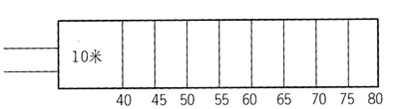 3.专项评分标准4.测试项目评分标准（1）测试项目：棒垒球掷远(米) （2）测试项目：6×6折返跑(秒) （3）测试项目：全垒跑(秒) 内容     分值     分值     分值     分值 内容     20分一16分    15分一11分   10分一6分   5分以下击球 击球动作完整质量好， 姿势正确，部位准确，动作轻松、连贯、协调，击球准确，效果明显(距离)，心理稳定，有强烈的表现欲。 接地滚球姿势很正确，
移动快，传球动作迅速、 准确，接、传动作连贯， 节奏好，完成质量高， 心理稳定，有强烈的表"现欲。击球动作不够连 
贯，不够协调，能 
击出球，但效果不 
明显，心理不稳 动作生疏，击 
球不准确，紧 
张，击球没效 
果。击球 击球动作完整质量好， 姿势正确，部位准确，动作轻松、连贯、协调，击球准确，效果明显(距离)，心理稳定，有强烈的表现欲。 接地滚球姿势很正确，
移动快，传球动作迅速、 准确，接、传动作连贯， 节奏好，完成质量高， 心理稳定，有强烈的表"现欲。击球动作不够连 
贯，不够协调，能 
击出球，但效果不 
明显，心理不稳 动作生疏，击 
球不准确，紧 
张，击球没效 
果。击球 击球动作完整质量好， 姿势正确，部位准确，动作轻松、连贯、协调，击球准确，效果明显(距离)，心理稳定，有强烈的表现欲。 接地滚球姿势很正确，
移动快，传球动作迅速、 准确，接、传动作连贯， 节奏好，完成质量高， 心理稳定，有强烈的表"现欲。击球动作不够连 
贯，不够协调，能 
击出球，但效果不 
明显，心理不稳 动作生疏，击 
球不准确，紧 
张，击球没效 
果。击球 击球动作完整质量好， 姿势正确，部位准确，动作轻松、连贯、协调，击球准确，效果明显(距离)，心理稳定，有强烈的表现欲。 接地滚球姿势很正确，
移动快，传球动作迅速、 准确，接、传动作连贯， 节奏好，完成质量高， 心理稳定，有强烈的表"现欲。击球动作不够连 
贯，不够协调，能 
击出球，但效果不 
明显，心理不稳 动作生疏，击 
球不准确，紧 
张，击球没效 
果。游击位置接 
地滚球杀一垒 接地滚球姿势很正确，
移动快，传球动作迅速、准确，接、传动作连贯，节奏好，完成质量高， 心理稳定，有强烈的表 现欲。接地滚球姿势正 
确，传球动作较迅 
速、准确，接、传 
动作不太连贯，节 
奏好，完成质量一 
般，心理较稳定。接、传动作不 
够连贯，动作 
中某一个主 
要动作完不 
成(接不到球 
或传球失 
误)。游击位置接 
地滚球杀一垒 接地滚球姿势很正确，
移动快，传球动作迅速、准确，接、传动作连贯，节奏好，完成质量高， 心理稳定，有强烈的表 现欲。接地滚球姿势正 
确，传球动作较迅 
速、准确，接、传 
动作不太连贯，节 
奏好，完成质量一 
般，心理较稳定。接、传动作不 
够连贯，动作 
中某一个主 
要动作完不 
成(接不到球 
或传球失 
误)。游击位置接 
地滚球杀一垒 接地滚球姿势很正确，
移动快，传球动作迅速、准确，接、传动作连贯，节奏好，完成质量高， 心理稳定，有强烈的表 现欲。接地滚球姿势正 
确，传球动作较迅 
速、准确，接、传 
动作不太连贯，节 
奏好，完成质量一 
般，心理较稳定。接、传动作不 
够连贯，动作 
中某一个主 
要动作完不 
成(接不到球 
或传球失 
误)。游击位置接 
地滚球杀一垒 接地滚球姿势很正确，
移动快，传球动作迅速、准确，接、传动作连贯，节奏好，完成质量高， 心理稳定，有强烈的表 现欲。接地滚球姿势正 
确，传球动作较迅 
速、准确，接、传 
动作不太连贯，节 
奏好，完成质量一 
般，心理较稳定。接、传动作不 
够连贯，动作 
中某一个主 
要动作完不 
成(接不到球 
或传球失 
误)。游击位置接 
地滚球杀一垒 接地滚球姿势很正确，
移动快，传球动作迅速、准确，接、传动作连贯，节奏好，完成质量高， 心理稳定，有强烈的表 现欲。接地滚球姿势正 
确，传球动作较迅 
速、准确，接、传 
动作不太连贯，节 
奏好，完成质量一 
般，心理较稳定。接、传动作不 
够连贯，动作 
中某一个主 
要动作完不 
成(接不到球 
或传球失 
误)。游击位置接 
地滚球杀一垒 接地滚球姿势很正确，
移动快，传球动作迅速、准确，接、传动作连贯，节奏好，完成质量高， 心理稳定，有强烈的表 现欲。接地滚球姿势正 
确，传球动作较迅 
速、准确，接、传 
动作不太连贯，节 
奏好，完成质量一 
般，心理较稳定。接、传动作不 
够连贯，动作 
中某一个主 
要动作完不 
成(接不到球 
或传球失 
误)。游击位置接 
地滚球杀一垒 接地滚球姿势很正确，
移动快，传球动作迅速、准确，接、传动作连贯，节奏好，完成质量高， 心理稳定，有强烈的表 现欲。接地滚球姿势正 
确，传球动作较迅 
速、准确，接、传 
动作不太连贯，节 
奏好，完成质量一 
般，心理较稳定。接、传动作不 
够连贯，动作 
中某一个主 
要动作完不 
成(接不到球 
或传球失 
误)。  年龄标准  性      别得分11岁11岁12岁12岁13岁13岁14岁14岁15岁15岁16岁16岁  年龄标准  性      别得分男女男女男女男女男女男女20564258426444593464366938195440564062425732623467361852385438604055306032653417503652365838532858306332164934513456365l265628613015483250325434492454265928144730493052324722522457261345284828503045205022552412432646264928441 848205 32211412444244826431646185120  年龄标准  性      别得分11岁11岁12岁12岁13岁13岁14岁14岁15岁15岁16岁16岁  年龄标准  性      别得分男女男女男女男女男女男女2010"810"810"610"810"410"710"210"410"010"29"810"21910"911"O10"810"910"610"810"310"610"110"49"910"41811"O11"210"911"O10"811"010"410"810"210"610"010"61711"111"411"011"210"911"210"511"011"310"810"110"81611"111"611"111"411"011"410"611"210"411"010"211"01511"411"811"311"611"111"610"711"410"511"210"311"21411"612"011"311"811"211"810"811"610"611"410"411"41311"812"211"712"011"412"011"011"810"811"610"511"61212"012"411"912"211"612"211"212"011"011"810"611"81112"212"612"012"411"812"411"412"211"212"010"812"01012"412"812"212"612"012"611"612"411"412"211"012"2  年龄标准  性      别得分11岁11岁12岁12岁13岁13岁14岁14岁15岁15岁16岁16岁  年龄标准  性      别得分男女男女男女男女男女男女2016"313"615"913"414"813"416"513"316"213"O15"813"01916"413"816"O13"614"913"616"613"416"313"215"913"21816"514"016"113"815"O13"816"713"616"413"416"013"41716"714"416"314"215"214"216"914"016"613"816"213"81616"814"616"414"415"314"417"014"216"714"O16"314"01516"814"616"414"415"314"417"014"216"714"016"314"01416"914"816"514"615"414"617"114"416"814"216"414"21317"O15"016"614"815"514"817"214"616"914"416"614"41217"215"216"716"015"615"017"314"817"014"616"814"61117"415"416"815"216"715"217"515"O17"314"817"214"81017"715"617"215"416"015"418"015"217"715"017"515"O